Salade d’arbres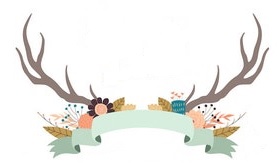 Cochon dans sa
couvertureFlames de feu
de campCerf sur bâtonAiles de moineauxCoquilles d’escargotSalade de papillonsTrempette de mousseNourriture du gibierNourriture du chasseurCueillette des boisBrindillesCrottes de chevreuilMélange du MontagnardFlames de feu
de campNe nourrissez pas
les cerfsACSTNNCB